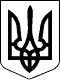                                                           У К Р А Ї Н А                                                             Д О Р У Ч Е Н Н ЯГОЛОВИ  БЕРЕГІВСЬКОЇ  РАЙОННОЇ  ДЕРЖАВНОЇ  АДМІНІСТРАЦІЇЗАКАРПАТСЬКОЇ ОБЛАСТІ___________________________________________________________________________________вул.Мукачівська, 6,  м.Берегово, 90202,  тел.: 4-32-09, 4-30-42  факс,weв-caйт:www.bereg-rda.gov.ua, e-mail: admin.bereg-rda@carpathia.gov.ua, код ЄДРПОУ 0405370802.11.2018                                                                                                               №  02-8/14                       	дане за підсумками наради при голові райдержадміністрації 2 листопада 2018 року, з метою забезпечення складання проекту районного бюджету на 2019 рік та прогнозування на 2020-2021 роки:                                                  Керівникам структурних                                                                            підрозділів райдержадміністрації	 1. Здійснити інвентаризацію районних цільових програм. 2.  Розробити районні цільові програми, термін дії яких закінчується у 2018 році, та подати їх на схвалення голові райдержадміністрації.                                                                            Термін: до 6 листопада 2018 рокуГолова державної адміністрації                                                     І.ПЕТРУШКАСенько Т. 2-43-08